ФЕДЕРАЛЬНОЕ АГЕНТСТВО ЖЕЛЕЗНОДОРОЖНОГО ТРАНСПОРТА Федеральное государственное бюджетное образовательное учреждение высшего образования«Петербургский государственный университет путей сообщения Императора Александра I»(ФГБОУ ВО ПГУПС)Кафедра «Бухгалтерский учет и аудит»РАБОЧАЯ ПРОГРАММАдисциплины«ЛАБОРАТОРНЫЙ ПРАКТИКУМ ПО БУХГАЛТЕРСКОМУ УЧЕТУ» (Б1.В.ОД.11)для направления 38.03.01 «Экономика» 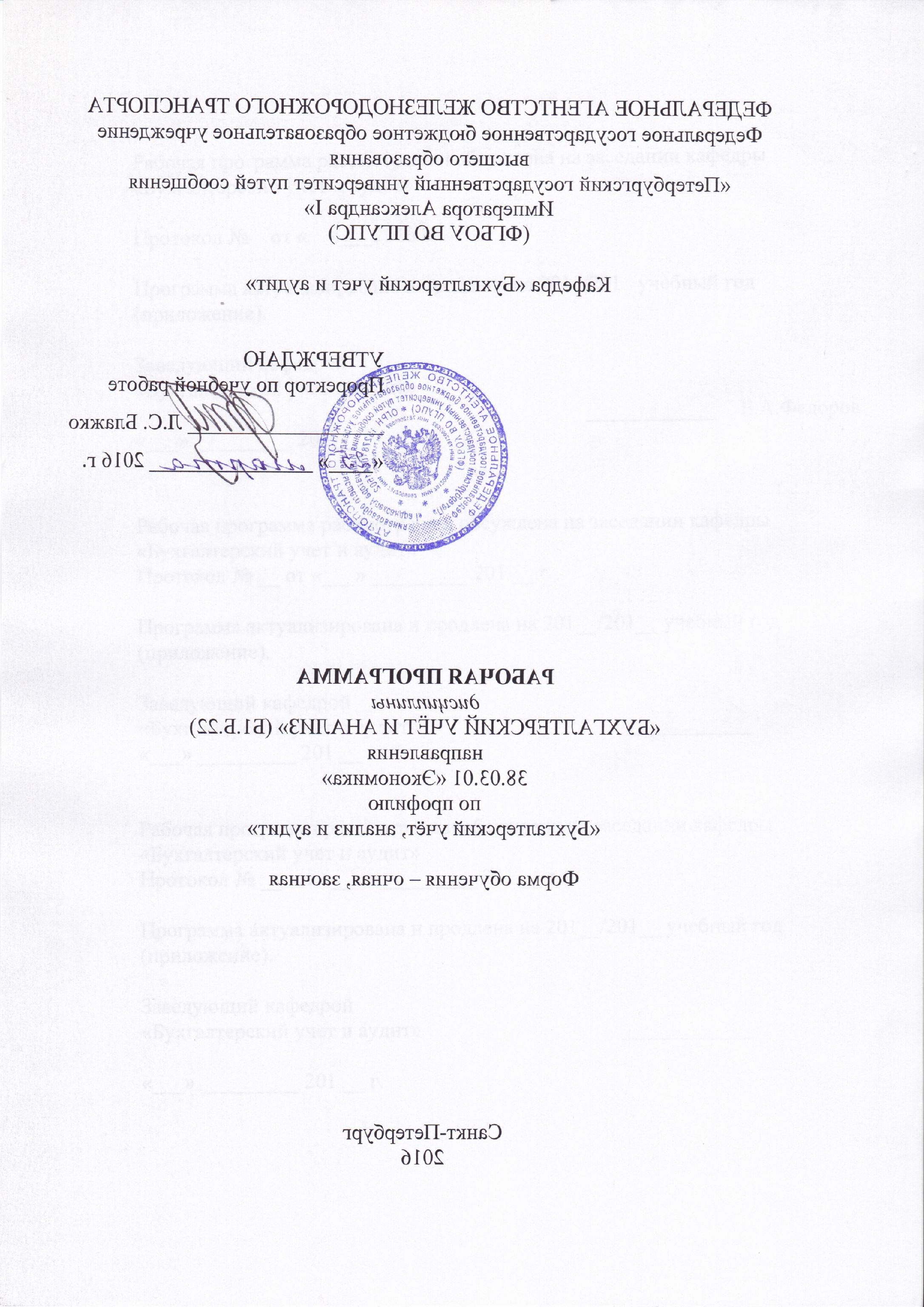 по профилю«Бухгалтерский учёт, анализ и аудит»Форма обучения – очная, заочнаяСанкт-Петербург2019ЛИСТ СОГЛАСОВАНИЙ 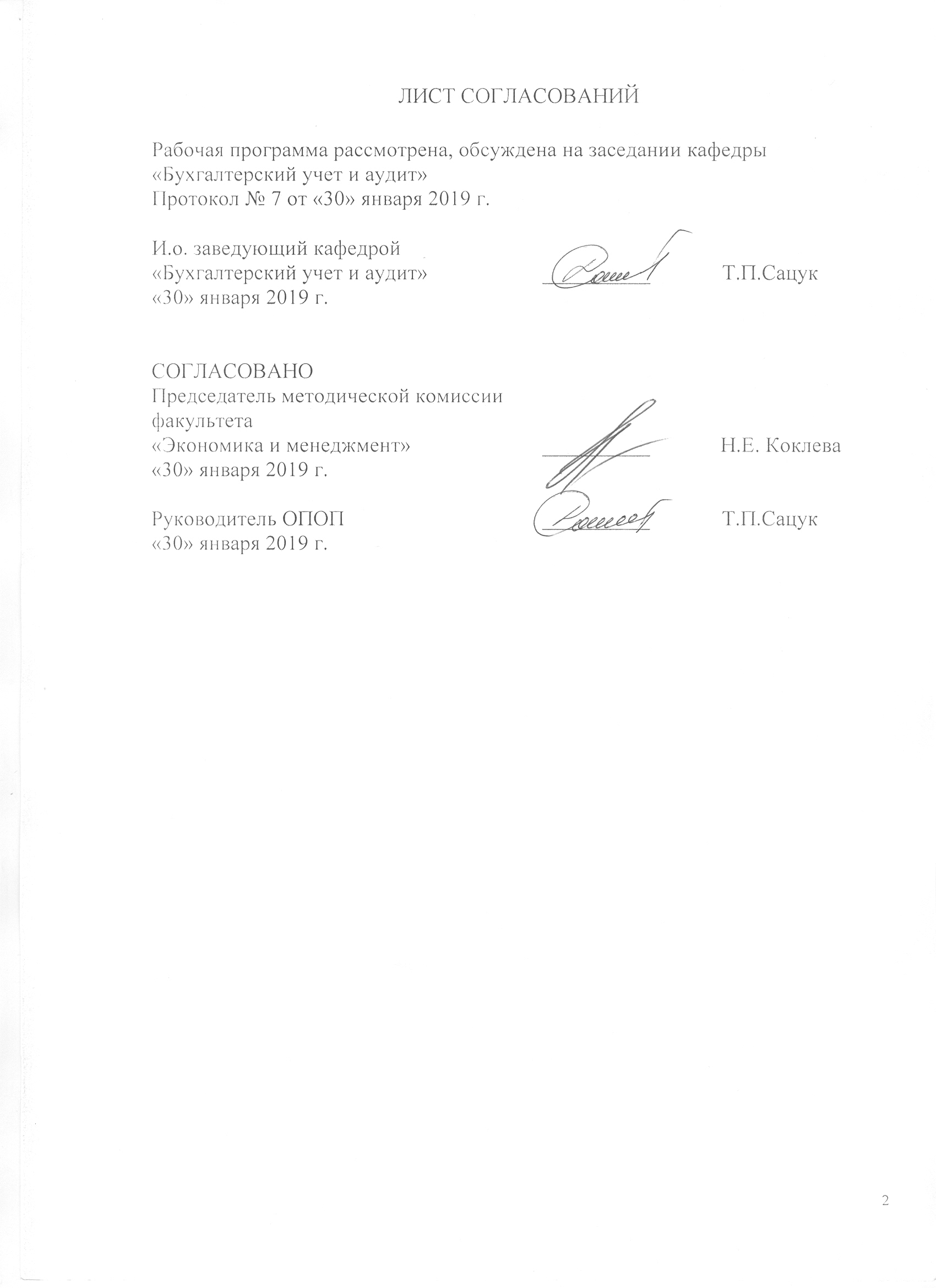 Рабочая программа рассмотрена, обсуждена на заседании кафедры «Бухгалтерский учет и аудит»Протокол № 7 от «30» января 2019 г.1. Цели и задачи дисциплиныРабочая программа составлена в соответствии с ФГОС ВО, утвержденным «12» ноября 2015г., приказ № 1327 по направлению38.03.01 «Экономика», по дисциплине «Лабораторный практикум по бухгалтерскому учету».Целью изучения дисциплины является формирование компетенций, указанных в разделе 2 рабочей программы.Для достижения поставленной цели решаются следующие задачи:- приобретение знаний, указанных в разделе 2 рабочей программы; - приобретение умений, указанных в разделе 2 рабочей программы;- приобретение навыков, указанных в разделе 2 рабочей программы.2. Перечень планируемых результатов обучения по дисциплине, соотнесенных с планируемыми результатами освоения основной профессиональной образовательной программыПланируемыми результатами обучения по дисциплине являются: приобретение знаний, умений, навыков.В результате освоения дисциплины обучающийся должен:ЗНАТЬ:поиск информации по полученному заданию, сбор и анализ данных, необходимых для проведения конкретных экономических расчетов; обработка массивов экономических данных в соответствии с поставленной задачей, анализ, оценка, интерпретация полученных результатов и обоснование выводов;построение стандартных теоретических и эконометрических моделей исследуемых процессов, явлений и объектов, относящихся к области профессиональной деятельности, анализ и интерпретация полученных результатов;анализ и интерпретация показателей, характеризующих социально-экономические процессы и явления на микро- и макро- уровне как в России, так и за рубежом;возможности современных технических средств сбора, передачи и обработки учетной информации.УМЕТЬ:использовать нормативные правовые документы в своей деятельности;  собирать и анализировать исходные данные, необходимые для расчета экономических и социально-экономических показателей, характеризующих деятельность хозяйствующих субъектов;рассчитать экономические и социально-экономические показатели, характеризующие деятельность хозяйствующих субъектов на основе типовых методик и действующей нормативно-правовой базы;выполнять необходимые для составления экономических разделов планов расчеты, обосновывать их и представлять результаты работы в соответствии с принятыми в организации стандартами  быть готовым к кооперации  с коллегами, работе в коллективе;использовать систему знаний о принципах бухгалтерского финансового учета для разработки и обоснования учетной политики организации;организовать и осуществлять бухгалтерский учет в организациях всех форм собственности;иметь представление о направлениях реформирования бухгалтерского учета в соответствии с международными стандартами финансовой отчетности.ВЛАДЕТЬсовременными методами сбора, обработки и анализа экономических данных, необходимых для решения поставленных экономических задач;выбором инструментальных средств для обработки экономических данных в соответствии с поставленной задачей, проанализировать результаты расчетов и обосновать полученные выводы;способностью анализировать и интерпретировать финансовую, бухгалтерскую и иную информацию, содержащуюся в отчетности предприятий различных форм собственности, организаций, ведомств и использовать полученные сведения для принятия управленческих решений методологией расчета основных показателей, характеризующих финансовую деятельность предприятия;современными методами анализа финансовых показателей;разнообразными вычислительными (автоматизированными) средствами  для  обработки и передачи информации.Приобретенные знания, умения, навыки характеризующие формирование компетенций, осваиваемых в данной дисциплине, позволяют решать профессиональные задачи, приведенные в соответствующем перечне по видам профессиональной деятельности в п. 2.4 общей характеристики основной профессиональной образовательной программы (ОПОП). Изучение дисциплины направлено на формирование следующихобщепрофессиональных компетенций (ОПК):способность решать стандартные задачи  профессиональной деятельности на основе информационной и библиографической культуры с применением информационно-коммуникационных технологий и с учетом требований информационной безопасности (ОПК-1);способностью выбрать инструментальные средства для обработки экономических данных в соответствии с поставленной задачей, проанализировать результаты расчетов и обосновать полученные выводы  (ОПК-3).Изучение дисциплины направлено на формирование следующих профессиональных компетенций (ПК), соответствующих виду (видам) профессиональной деятельности, на который (которые) ориентирована программа бакалавриата:учетная деятельность:способностью осуществлять  документирование хозяйственных операций, проводить учет денежных средств, разрабатывать рабочий  план счетов бухгалтерского учета организации и формировать на его основе бухгалтерские проводки (ПК-14);способностью оформлять платежные документы и формировать бухгалтерские проводки по  начислению и перечислению налогов и сборов в бюджеты различных уровней, страховых взносов во внебюджетные фонды (ПК-16);способностью отражать на счетах бухгалтерского учета результаты хозяйственной деятельности за отчетный период, составлять формы бухгалтерской и статистической отчетности, налоговые декларации  (ПК-17).Область профессиональной деятельности обучающихся, освоивших данную дисциплину, приведена в п. 2.1общей характеристики ОПОП.Объекты профессиональной деятельности обучающихся, освоивших данную дисциплину, приведены в п. 2.2 общей характеристики  ОПОП.3. Место дисциплины в структуре основной профессиональной образовательной программыДисциплина «Лабораторный практикум по бухгалтерскому учету» (Б1.В.ОД.11) относится к вариативной части и является обязательной дисциплиной обучающихся..4. Объем дисциплины и виды учебной работыДля очной формы обучения: Для заочной формы обучения: Примечание: З – зачет; КЛР – контрольная работа.5. Содержание и структура дисциплины5.1 Содержание дисциплины5.2 Разделы дисциплины и виды занятийДля очной (6,7 семестры) формы обучения: Для заочной (4,5) курсы формы обучения: 6. Перечень учебно-методического обеспечения для самостоятельной работы обучающихся по дисциплине7. Фонд оценочных средств для проведения текущего контроля успеваемости и промежуточной аттестации обучающихся по дисциплинеФонд оценочных средств по дисциплине является неотъемлемой частью рабочей программы и представлен отдельным документом, рассмотренным на заседании кафедры и утвержденным заведующим кафедрой.8. Перечень основной и дополнительной учебной литературы, нормативно-правовой документации и других изданий, необходимых для освоения дисциплины8.1 Перечень основной учебной литературы, необходимой для освоения дисциплиныКондраков, Николай Петрович.  Бухгалтерский учет (финансовый и управленческий) [Текст] : учебник для студентов высших учебных заведений, обучающихся по направлениям подготовки 38.03.01 "Экономика", 38.03.02 "Менеджмент" / Н. П. Кондраков. - 5-е изд., перераб. и доп. - Москва : Инфра-М, 2016. - 583 с. : табл. - (Высшее образование – Бакалавриат) Бухгалтерский учет и анализ [Текст] : учебное пособие для студентов, обучающихся по направлению "Экономика" / Е. И. Костюкова [и др.] ; под ред. Е. И. Костюковой. - 2-е изд., перераб. - Москва :КноРус, 2015. - 405 с. : рис., табл. - (Бакалавриат). Бухгалтерский учет в отраслях народного хозяйства: Учеб. пособие/ Е.А.Федоров, Л.Г.Баранова, В.С.Федорова и др. – СПб.:ПГУПС, 2011.- 63с. Федоров Е.А. Налоговые расчеты в бухгалтерском учете в организациях железнодорожного транспорта: учеб. пособие. / Федоров Е.А., Баранова Л.Г, Федорова. В.С. СПб.: ПГУПС, 2011. – 53 с.Бабаев Ю.А., Петров А.М.,  Мельникова Л.А. Бухгалтерский учет: учебник для бакалавров .-5-е изд.перераб. и доп. М.: Проспект. 2015. – 424 с.Федоров Е.А. Бухгалтерский и налоговый учет: лабораторный практикум / Федоров Е.А., Баранова Л.Г, Федорова. В.С. - СПб.:ФГБОУ ВПО ПГУПС, 2014. – 49 с.8.2 Перечень дополнительной учебной литературы, необходимой для освоения дисциплины:Федоров Е.А. Налоговые расчеты в бухгалтерском учете в организациях железнодорожного транспорта: учеб. пособие. / Федоров Е.А., Баранова Л.Г, Федорова. В.С. СПб.: ПГУПС, 2011. – 53 с. Федоров Е.А. Налоговый учет. Сборник задач / Федоров Е.А., Баранова Л.Г., Федорова В.С. СПб: ПГУПС, 2013. – 54 с. Сборник задач по бухгалтерскому финансовому учету: учебное пособие; под ред. Е.А.Федорова.- СПб.: ПГУПС, 2010. -125с4.	План счетов бухгалтерского учета финансово-хозяйственной деятельности организаций [Текст] . - Москва : РИПОЛ КЛАССИК : Омега-Л, 2015. - 107 с. - (Нормативный портфель бухгалтера). 8.3 Перечень нормативно-правовой документации, необходимой для освоения дисциплины1.	Российская Федерация. Законы. Гражданский кодекс РФ. Ч.1,2,3,4 [Электронный ресурс]. – Режим доступа:www.consultant.ru ;2.	Российская Федерация. Законы. Налоговый кодекс РФ. Ч.1,2 [Электронный ресурс]. – Режим доступа:www.consultant.ru;3.	Российская Федерация. Законы. О бухгалтерском учете: федер. Закон №402-ФЗ: принят Гос.Думой 6 дек. 2011г. [Электронный ресурс]. – Режим доступа:www.consultant.ru ;4.	Положение по бухгалтерскому учету «Учетная политика предприятия» (ПБУ 1/2008): утв.  Приказом Министерства финансов Российской федерации 06.10.2008 №106н  [Электронный ресурс]. – Режим доступа:www.consultant.ru ;5. 	Положение по бухгалтерскому учету «Учет материально-производственных запасов» (ПБУ 5/01): утв.  Приказом Министерства финансов Российской федерации 09.06.2001 №44н  [Электронный ресурс]. – Режим доступа:www.consultant.ru ;6.	Положение по бухгалтерскому учету «Учет основных средств» (ПБУ6/01): утв.  Приказом Министерства финансов Российской федерации 30.03.2003  №44н  [Электронный ресурс]. – Режим доступа:www.consultant.ru8.4 Другие издания, необходимые для освоения дисциплины1.Федоров Е.А. Налоговые расчеты в бухгалтерском учете: сборник задач и рекомендации по их решению/ Е.А. Федоров, Л.Г. Баранова, В.С. Федорова. СПб.: ФГБОУ ВО ПГУПС, 2016. - 47 с. 9. Перечень ресурсов информационно-телекоммуникационной сети «Интернет», необходимых для освоения дисциплиныИнформационно правовой портал Гарант [Электронный ресурс]. Режим доступа:   http:// www.garant.ru/, свободный. — Загл. с экранаКонсультант плюс. Правовой сервер [Электронный ресурс]. Режим доступа: http://www.consultant.ru, свободный. — Загл. с экрана.Российская газета   - официальное издание для документов Правительства РФ [Электронный ресурс]. Режим доступа: http://www.rg.ru, свободный. — Загл. с экрана.Электронная библиотека экономической и деловой литературы [Электронный ресурс]. Режим доступа: http://www.aup.ru/library/, свободный. — Загл. с экрана.Электронно-библиотечная система ibooks.ru [Электронный ресурс]. Режим доступа: http://ibooks.ru — Загл. с экрана.Электронно-библиотечная система ЛАНЬ [Электронный ресурс]. Режим доступа: https://e.lanbook.com/books — Загл. с экрана.Личный кабинет обучающегося и электронная информационно-образовательная среда [Электронный ресурс]. Режим доступа:  http://sdo.pgups.ru (для доступа к полнотекстовым документам требуется авторизация).  10. Методические указания для обучающихся по освоению дисциплиныПорядок изучения дисциплины следующий:Освоение разделов дисциплины производится в порядке, приведенном в разделе 5 «Содержание и структура дисциплины». Обучающийся должен освоить все разделы дисциплины с помощью учебно-методического обеспечения, приведенного в разделах 6, 8 и 9 рабочей программы. Для формирования компетенций обучающийся должен представить выполненные типовые контрольные задания или иные материалы, необходимые для оценки знаний, умений, навыков, предусмотренные текущим контролем (см. фонд оценочных средств по дисциплине).По итогам текущего контроля по дисциплине, обучающийся должен пройти промежуточную аттестацию (см. фонд оценочных средств по дисциплине).11. Перечень информационных технологий, используемых при осуществлении образовательного процесса по дисциплине, включая перечень программного обеспечения и информационных справочных системПеречень информационных технологий, используемых при осуществлении образовательного процесса по дисциплине:технические средства (компьютерная техника, наборы демонстрационного оборудования);методы обучения с использованием информационных технологий(демонстрация мультимедийных материалов);личный кабинет обучающегося и электронная информационно-образовательная среда Петербургского государственного университета путей сообщения Императора Александра I [Электронный ресурс]. Режим доступа: http://sdo.pgups.ru (для доступа к полнотекстовым документам требуется авторизация);интернет-сервисы и электронные ресурсы согласно п. 9 рабочей программы;программное обеспечение:Дисциплина обеспечена необходимым комплектом лицензионного программного обеспечения, установленного на технических средствах, размещенных в специальных помещениях и помещениях для самостоятельной работы: операционнаясистемаMicrosoft Windows 7;MicrosoftOfficeProfessional 2013.Microsoft Word 2010;MicrosoftExcel 2010;MicrosoftPowerPoint 2010;1С: Предприятие 8. Комплект для обучения в высших и средних учебных заведениях;СПС Консультант Плюс;ЭПМ «Система ГАРАНТ».12. Описание материально-технической базы, необходимой для осуществления образовательного процесса по дисциплинеМатериально-техническая база, необходимая для осуществления образовательного процесса по дисциплине включает в свой состав специальные помещения:учебные аудитории для проведения занятий лекционного типа, занятий семинарского типа, курсового проектирования (выполнения курсовых работ), групповых и индивидуальных консультаций, текущего контроля и промежуточной аттестации, помещения для самостоятельной работы;помещения для хранения и профилактического обслуживания учебного оборудования. Специальные помещения должны быть укомплектованы специализированной мебелью и техническими средствами обучения, служащими для представления учебной информации большой аудитории. Для проведения занятий лекционного типа предлагаются наборы демонстрационного оборудования и учебно-наглядных пособий, обеспечивающие тематические иллюстрации, соответствующие примерным программам дисциплин (модулей), рабочим учебным программам дисциплин  (модулей).Помещения для самостоятельной работы обучающихся должны быть оснащены компьютерной техникой с возможностью подключения к сети "Интернет" и обеспечением доступа в электронную информационно-образовательную среду организации.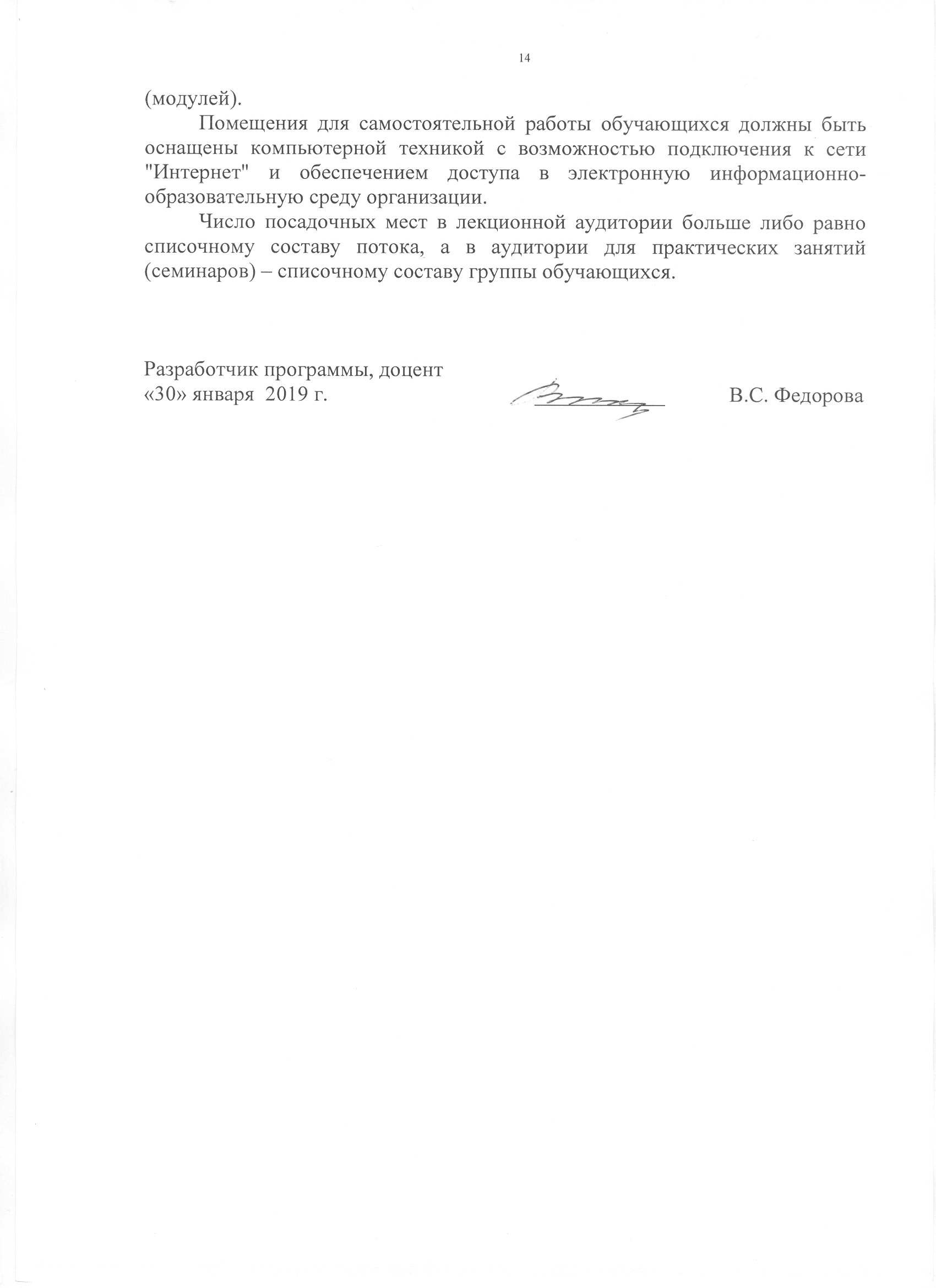 Число посадочных мест в лекционной аудитории больше либо равно списочному составу потока, а в аудитории для практических занятий (семинаров) – списочному составу группы обучающихся.И.о. Заведующий кафедрой«Бухгалтерский учет и аудит»__________Т.П.Сацук«30» января 2019 г.СОГЛАСОВАНОПредседатель методической комиссии факультета «Экономика и менеджмент»__________    Н.Е. Коклева«30» января 2019 г.Руководитель ОПОП__________Т.П.Сацук«30» января 2019 г.Вид учебной работыВсего часовСеместрСеместрВид учебной работыВсего часов67Контактная работа (по видам учебных занятий)В том числе:лекции (Л)практические занятия (ПЗ)лабораторные работы (ЛР)64-64-32-32-32-32-Самостоятельная работа (СРС) (всего)623131Контроль1899Форма контроля знанийЗ/З ЗЗОбщая трудоемкость: час / з.е.144/472/272/2Вид учебной работыВсего часовКурсКурсВид учебной работыВсего часов45Контактная работа (по видам учебных занятий)В том числе:лекции (Л)практические занятия (ПЗ)лабораторные работы (ЛР)20-20-8-8-12-12-Самостоятельная работа (СРС) (всего)1166056Контроль844Форма контроля знанийЗ,З, КЛРЗЗ, КЛРОбщая трудоемкость: час / з.е.144/472/272/2№ п/пНаименование раздела дисциплиныСодержание раздела1Основы организации бухгалтерского учета. Учетная политика организации.1)  Предмет и метод бухгалтерского учета. 2) Нормативные документы, необходимые для ведения бухгалтерского учета в организации. 3)Положение и элементы учетной политики в организации. 2Учет денежных средств, денежных документов1).Отражение кассовых операций в учетных регистрах бухгалтерии. 2) Учет денежных документов: приход, расход и оформление. 3)Документальное оформление операций по расчетному счету: бухгалтерская обработка выписки банка. 4) Документальное оформление операций по текущему валютному счету. 5). Отражение операций по банковским счетам в учетных регистрах бухгалтерии.3Учет основных средств и нематериальных активов1)Поступление основных средств. 2. Первоначальная стоимость основных средств. 3) Поступление оборудования, требующего монтажа.4) Учет нематериальных активов.5) Начисление амортизации в бухгалтерском и налоговом учете. 6) Амортизационная премия.4Учет материально - производственных запасов1) Номенклатура товарно-материальных ценностей.  2) Фактическая стоимость приобретения материальных ценностей. 3) Аналитический учет материально-производственных запасов. 4) Методы списания материалов в производство..5Учет расчетов с персоналом по оплате труда.1)Кадровый учет. 2) Сведения для начисления заработной платы, налогов и взносов. 3) Документы по учету заработной платы. 4) Начисление зарплаты. 5). Особенности учета НДФЛ.  6) Выплата зарплаты.6Учет затрат на производство продукции (работ, услуг)1) Передача материалов в производство. 2) Признание расходов, связанных с оказанием услуг сторонними организациями. 3) Инвентаризация незавершенного производства.  4)Учет спецодежды, спецоснастки, инвентаря и хозяйственных принадлежностей. 7Учет готовой продукции и ее продаж1)Выпуск готовой продукции. 2) Особенности учета готовой продукции по плановым ценам. 3) Передача сырья и поступление готовой продукции из переработки. 4)Реализация готовой продукции. 5) Оказание услуг сторонним заказчикам8Учет текущих обязательств  и расчетов1)Принципы ведения расчетов с контрагентами. 2) Аналитический учет расчетов с контрагентами.  3) Учет авансов.4) Расчеты с контрагентами в валюте.5) Взаимозачет. 6) Сверка расчетов с контрагентами.9Учет расчетов  с подотчетными лицами1)Прочие расходы организации: командировочные  и хозяйственные расходы. 2) Авансовый отчет. 3) Особенности расчетов с подотчетными лицами10Учет собственного   капитала1)Понятие учетной категории «собственный капитал». 2)Учет уставного капитала и расчетов с учредителями. 3) Добавочный капитал, его формирование и учет. 4) Учет резервного капитала.5) Учет нераспределенной прибыли. 11Учет финансового результата и использование прибыли1)Порядок формирования финансовых результатов. 2)Учет финансовых результатов от обычных видов деятельности. 3) Учет прочих доходов и расходов. 4) Учет расчетов по налогу на прибыль. 12Бухгалтерская финансовая отчетность1)Подготовка информации для составления бухгалтерской( финансовой) отчетности.2) Составление бухгалтерского баланса отчета о финансовых результатов. 3) Режим проверки соотношений показателей отчетов.4) Расшифровка показателей отчетов № п/пНаименование раздела дисциплиныЛПЗЛРСРС1Основы организации бухгалтерского учета. Учетная политика организации.-4-22Учет денежных средств, денежных документов-443Учет основных средств и нематериальных активов-8-84Учет материально - производственных запасов-4-45Учет расчетов с персоналом по оплате труда.-4-46Учет затрат на производство продукции (работ, услуг)-4-47Учет готовой продукции и ее продаж-888Учет текущих обязательств  и расчетов-449Учет расчетов  с подотчетными лицами-4410Учет собственного   капитала-4411Учет финансового результата и использование прибыли-8812Бухгалтерская финансовая  и налоговая отчетность-88Итого-64-62№ п/пНаименование раздела дисциплиныЛПЗЛРСРС1Основы организации бухгалтерского учета. Учетная политика организации.-1-62Учет денежных средств, денежных документов-1-103Учет основных средств и нематериальных активов-2-104Учет материально - производственных запасов-2-105Учет расчетов с персоналом по оплате труда.-2-106Учет затрат на производство продукции (работ, услуг)-2-107Учет готовой продукции и ее продаж-2-108Учет текущих обязательств  и расчетов-1-109Учет расчетов  с подотчетными лицами-1-1010Учет собственного   капитала-2-1011Учет финансового результата и использование прибыли-2-1012Бухгалтерская финансовая  и налоговая отчетность-2-10Итого-20-116№п/пНаименование раздела дисциплиныПеречень учебно-методического обеспечения1Основы организации бухгалтерского учета. Учетная политика организации1.Кондраков, Николай Петрович.  Бухгалтерский учет (финансовый и управленческий) [Текст] : учебник: - 5-е изд., перераб. и доп. – М.: Инфра-М, 2016. - 584с. : табл. - (Высшее образование – Бакалавриат) 2.Бухгалтерский учет и анализ [Текст] : учебное пособие:/ под ред. Е. И. Костюковой. - 2-е изд., перераб. – М.: КноРус, 2015. - 405 с. 3.Бухгалтерский учет в отраслях народного хозяйства: Учеб. пособие/ Е.А.Федоров, Л.Г.Баранова, В.С.Федорова и др. – СПб.:ПГУПС, 2011.- 63с. 4.Федоров Е.А. Налоговые расчеты в бухгалтерском учете в организациях железнодорожного транспорта: учеб. пособие. / Федоров Е.А., Баранова Л.Г, Федорова. В.С. СПб.: ПГУПС, 2011. – 53 с.5.Бабаев Ю.А., Петров А.М.,  Мельникова Л.А. Бухгалтерский учет: учебник для бакалавров .-5-е изд.перераб. и доп. М.: Проспект. 2015. – 424 с.6.Федоров Е.А. Бухгалтерский и налоговый учет: лабораторный практикум / Федоров Е.А., Баранова Л.Г, Федорова. В.С. -  СПб.: ФГБОУ ВПО ПГУПС, 2014. – 49 с2Учет денежных средств, денежных документов1.Кондраков, Николай Петрович.  Бухгалтерский учет (финансовый и управленческий) [Текст] : учебник: - 5-е изд., перераб. и доп. – М.: Инфра-М, 2016. - 584с. : табл. - (Высшее образование – Бакалавриат) 2.Бухгалтерский учет и анализ [Текст] : учебное пособие:/ под ред. Е. И. Костюковой. - 2-е изд., перераб. – М.: КноРус, 2015. - 405 с. 3.Бухгалтерский учет в отраслях народного хозяйства: Учеб. пособие/ Е.А.Федоров, Л.Г.Баранова, В.С.Федорова и др. – СПб.:ПГУПС, 2011.- 63с. 4.Федоров Е.А. Налоговые расчеты в бухгалтерском учете в организациях железнодорожного транспорта: учеб. пособие. / Федоров Е.А., Баранова Л.Г, Федорова. В.С. СПб.: ПГУПС, 2011. – 53 с.5.Бабаев Ю.А., Петров А.М.,  Мельникова Л.А. Бухгалтерский учет: учебник для бакалавров .-5-е изд.перераб. и доп. М.: Проспект. 2015. – 424 с.6.Федоров Е.А. Бухгалтерский и налоговый учет: лабораторный практикум / Федоров Е.А., Баранова Л.Г, Федорова. В.С. -  СПб.: ФГБОУ ВПО ПГУПС, 2014. – 49 с3Учет основных средств и нематериальных активов1.Кондраков, Николай Петрович.  Бухгалтерский учет (финансовый и управленческий) [Текст] : учебник: - 5-е изд., перераб. и доп. – М.: Инфра-М, 2016. - 584с. : табл. - (Высшее образование – Бакалавриат) 2.Бухгалтерский учет и анализ [Текст] : учебное пособие:/ под ред. Е. И. Костюковой. - 2-е изд., перераб. – М.: КноРус, 2015. - 405 с. 3.Бухгалтерский учет в отраслях народного хозяйства: Учеб. пособие/ Е.А.Федоров, Л.Г.Баранова, В.С.Федорова и др. – СПб.:ПГУПС, 2011.- 63с. 4.Федоров Е.А. Налоговые расчеты в бухгалтерском учете в организациях железнодорожного транспорта: учеб. пособие. / Федоров Е.А., Баранова Л.Г, Федорова. В.С. СПб.: ПГУПС, 2011. – 53 с.5.Бабаев Ю.А., Петров А.М.,  Мельникова Л.А. Бухгалтерский учет: учебник для бакалавров .-5-е изд.перераб. и доп. М.: Проспект. 2015. – 424 с.6.Федоров Е.А. Бухгалтерский и налоговый учет: лабораторный практикум / Федоров Е.А., Баранова Л.Г, Федорова. В.С. -  СПб.: ФГБОУ ВПО ПГУПС, 2014. – 49 с4Учет материально - производственных запасов1.Кондраков, Николай Петрович.  Бухгалтерский учет (финансовый и управленческий) [Текст] : учебник: - 5-е изд., перераб. и доп. – М.: Инфра-М, 2016. - 584с. : табл. - (Высшее образование – Бакалавриат) 2.Бухгалтерский учет и анализ [Текст] : учебное пособие:/ под ред. Е. И. Костюковой. - 2-е изд., перераб. – М.: КноРус, 2015. - 405 с. 3.Бухгалтерский учет в отраслях народного хозяйства: Учеб. пособие/ Е.А.Федоров, Л.Г.Баранова, В.С.Федорова и др. – СПб.:ПГУПС, 2011.- 63с. 4.Федоров Е.А. Налоговые расчеты в бухгалтерском учете в организациях железнодорожного транспорта: учеб. пособие. / Федоров Е.А., Баранова Л.Г, Федорова. В.С. СПб.: ПГУПС, 2011. – 53 с.5.Бабаев Ю.А., Петров А.М.,  Мельникова Л.А. Бухгалтерский учет: учебник для бакалавров .-5-е изд.перераб. и доп. М.: Проспект. 2015. – 424 с.6.Федоров Е.А. Бухгалтерский и налоговый учет: лабораторный практикум / Федоров Е.А., Баранова Л.Г, Федорова. В.С. -  СПб.: ФГБОУ ВПО ПГУПС, 2014. – 49 с5Учет расчетов с персоналом по оплате труда.1.Кондраков, Николай Петрович.  Бухгалтерский учет (финансовый и управленческий) [Текст] : учебник: - 5-е изд., перераб. и доп. – М.: Инфра-М, 2016. - 584с. : табл. - (Высшее образование – Бакалавриат) 2.Бухгалтерский учет и анализ [Текст] : учебное пособие:/ под ред. Е. И. Костюковой. - 2-е изд., перераб. – М.: КноРус, 2015. - 405 с. 3.Бухгалтерский учет в отраслях народного хозяйства: Учеб. пособие/ Е.А.Федоров, Л.Г.Баранова, В.С.Федорова и др. – СПб.:ПГУПС, 2011.- 63с. 4.Федоров Е.А. Налоговые расчеты в бухгалтерском учете в организациях железнодорожного транспорта: учеб. пособие. / Федоров Е.А., Баранова Л.Г, Федорова. В.С. СПб.: ПГУПС, 2011. – 53 с.5.Бабаев Ю.А., Петров А.М.,  Мельникова Л.А. Бухгалтерский учет: учебник для бакалавров .-5-е изд.перераб. и доп. М.: Проспект. 2015. – 424 с.6.Федоров Е.А. Бухгалтерский и налоговый учет: лабораторный практикум / Федоров Е.А., Баранова Л.Г, Федорова. В.С. -  СПб.: ФГБОУ ВПО ПГУПС, 2014. – 49 с6Учет затрат на производство продукции (работ, услуг)1.Кондраков, Николай Петрович.  Бухгалтерский учет (финансовый и управленческий) [Текст] : учебник: - 5-е изд., перераб. и доп. – М.: Инфра-М, 2016. - 584с. : табл. - (Высшее образование – Бакалавриат) 2.Бухгалтерский учет и анализ [Текст] : учебное пособие:/ под ред. Е. И. Костюковой. - 2-е изд., перераб. – М.: КноРус, 2015. - 405 с. 3.Бухгалтерский учет в отраслях народного хозяйства: Учеб. пособие/ Е.А.Федоров, Л.Г.Баранова, В.С.Федорова и др. – СПб.:ПГУПС, 2011.- 63с. 4.Федоров Е.А. Налоговые расчеты в бухгалтерском учете в организациях железнодорожного транспорта: учеб. пособие. / Федоров Е.А., Баранова Л.Г, Федорова. В.С. СПб.: ПГУПС, 2011. – 53 с.5.Бабаев Ю.А., Петров А.М.,  Мельникова Л.А. Бухгалтерский учет: учебник для бакалавров .-5-е изд.перераб. и доп. М.: Проспект. 2015. – 424 с.6.Федоров Е.А. Бухгалтерский и налоговый учет: лабораторный практикум / Федоров Е.А., Баранова Л.Г, Федорова. В.С. -  СПб.: ФГБОУ ВПО ПГУПС, 2014. – 49 с7Учет готовой продукции и ее продаж1.Кондраков, Николай Петрович.  Бухгалтерский учет (финансовый и управленческий) [Текст] : учебник: - 5-е изд., перераб. и доп. – М.: Инфра-М, 2016. - 584с. : табл. - (Высшее образование – Бакалавриат) 2.Бухгалтерский учет и анализ [Текст] : учебное пособие:/ под ред. Е. И. Костюковой. - 2-е изд., перераб. – М.: КноРус, 2015. - 405 с. 3.Бухгалтерский учет в отраслях народного хозяйства: Учеб. пособие/ Е.А.Федоров, Л.Г.Баранова, В.С.Федорова и др. – СПб.:ПГУПС, 2011.- 63с. 4.Федоров Е.А. Налоговые расчеты в бухгалтерском учете в организациях железнодорожного транспорта: учеб. пособие. / Федоров Е.А., Баранова Л.Г, Федорова. В.С. СПб.: ПГУПС, 2011. – 53 с.5.Бабаев Ю.А., Петров А.М.,  Мельникова Л.А. Бухгалтерский учет: учебник для бакалавров .-5-е изд.перераб. и доп. М.: Проспект. 2015. – 424 с.6.Федоров Е.А. Бухгалтерский и налоговый учет: лабораторный практикум / Федоров Е.А., Баранова Л.Г, Федорова. В.С. -  СПб.: ФГБОУ ВПО ПГУПС, 2014. – 49 с8Учет текущих обязательств  и расчетов1.Кондраков, Николай Петрович.  Бухгалтерский учет (финансовый и управленческий) [Текст] : учебник: - 5-е изд., перераб. и доп. – М.: Инфра-М, 2016. - 584с. : табл. - (Высшее образование – Бакалавриат) 2.Бухгалтерский учет и анализ [Текст] : учебное пособие:/ под ред. Е. И. Костюковой. - 2-е изд., перераб. – М.: КноРус, 2015. - 405 с. 3.Бухгалтерский учет в отраслях народного хозяйства: Учеб. пособие/ Е.А.Федоров, Л.Г.Баранова, В.С.Федорова и др. – СПб.:ПГУПС, 2011.- 63с. 4.Федоров Е.А. Налоговые расчеты в бухгалтерском учете в организациях железнодорожного транспорта: учеб. пособие. / Федоров Е.А., Баранова Л.Г, Федорова. В.С. СПб.: ПГУПС, 2011. – 53 с.5.Бабаев Ю.А., Петров А.М.,  Мельникова Л.А. Бухгалтерский учет: учебник для бакалавров .-5-е изд.перераб. и доп. М.: Проспект. 2015. – 424 с.6.Федоров Е.А. Бухгалтерский и налоговый учет: лабораторный практикум / Федоров Е.А., Баранова Л.Г, Федорова. В.С. -  СПб.: ФГБОУ ВПО ПГУПС, 2014. – 49 с9Учет расчетов  с подотчетными лицами1.Кондраков, Николай Петрович.  Бухгалтерский учет (финансовый и управленческий) [Текст] : учебник: - 5-е изд., перераб. и доп. – М.: Инфра-М, 2016. - 584с. : табл. - (Высшее образование – Бакалавриат) 2.Бухгалтерский учет и анализ [Текст] : учебное пособие:/ под ред. Е. И. Костюковой. - 2-е изд., перераб. – М.: КноРус, 2015. - 405 с. 3.Бухгалтерский учет в отраслях народного хозяйства: Учеб. пособие/ Е.А.Федоров, Л.Г.Баранова, В.С.Федорова и др. – СПб.:ПГУПС, 2011.- 63с. 4.Федоров Е.А. Налоговые расчеты в бухгалтерском учете в организациях железнодорожного транспорта: учеб. пособие. / Федоров Е.А., Баранова Л.Г, Федорова. В.С. СПб.: ПГУПС, 2011. – 53 с.5.Бабаев Ю.А., Петров А.М.,  Мельникова Л.А. Бухгалтерский учет: учебник для бакалавров .-5-е изд.перераб. и доп. М.: Проспект. 2015. – 424 с.6.Федоров Е.А. Бухгалтерский и налоговый учет: лабораторный практикум / Федоров Е.А., Баранова Л.Г, Федорова. В.С. -  СПб.: ФГБОУ ВПО ПГУПС, 2014. – 49 с10Учет собственного   капитала1.Кондраков, Николай Петрович.  Бухгалтерский учет (финансовый и управленческий) [Текст] : учебник: - 5-е изд., перераб. и доп. – М.: Инфра-М, 2016. - 584с. : табл. - (Высшее образование – Бакалавриат) 2.Бухгалтерский учет и анализ [Текст] : учебное пособие:/ под ред. Е. И. Костюковой. - 2-е изд., перераб. – М.: КноРус, 2015. - 405 с. 3.Бухгалтерский учет в отраслях народного хозяйства: Учеб. пособие/ Е.А.Федоров, Л.Г.Баранова, В.С.Федорова и др. – СПб.:ПГУПС, 2011.- 63с. 4.Федоров Е.А. Налоговые расчеты в бухгалтерском учете в организациях железнодорожного транспорта: учеб. пособие. / Федоров Е.А., Баранова Л.Г, Федорова. В.С. СПб.: ПГУПС, 2011. – 53 с.5.Бабаев Ю.А., Петров А.М.,  Мельникова Л.А. Бухгалтерский учет: учебник для бакалавров .-5-е изд.перераб. и доп. М.: Проспект. 2015. – 424 с.6.Федоров Е.А. Бухгалтерский и налоговый учет: лабораторный практикум / Федоров Е.А., Баранова Л.Г, Федорова. В.С. -  СПб.: ФГБОУ ВПО ПГУПС, 2014. – 49 с11Учет финансовых результатов1.Кондраков, Николай Петрович.  Бухгалтерский учет (финансовый и управленческий) [Текст] : учебник: - 5-е изд., перераб. и доп. – М.: Инфра-М, 2016. - 584с. : табл. - (Высшее образование – Бакалавриат) 2.Бухгалтерский учет и анализ [Текст] : учебное пособие:/ под ред. Е. И. Костюковой. - 2-е изд., перераб. – М.: КноРус, 2015. - 405 с. 3.Бухгалтерский учет в отраслях народного хозяйства: Учеб. пособие/ Е.А.Федоров, Л.Г.Баранова, В.С.Федорова и др. – СПб.:ПГУПС, 2011.- 63с. 4.Федоров Е.А. Налоговые расчеты в бухгалтерском учете в организациях железнодорожного транспорта: учеб. пособие. / Федоров Е.А., Баранова Л.Г, Федорова. В.С. СПб.: ПГУПС, 2011. – 53 с.5.Бабаев Ю.А., Петров А.М.,  Мельникова Л.А. Бухгалтерский учет: учебник для бакалавров .-5-е изд.перераб. и доп. М.: Проспект. 2015. – 424 с.6.Федоров Е.А. Бухгалтерский и налоговый учет: лабораторный практикум / Федоров Е.А., Баранова Л.Г, Федорова. В.С. -  СПб.: ФГБОУ ВПО ПГУПС, 2014. – 49 с12Бухгалтерская финансовая отчетность1.Кондраков, Николай Петрович.  Бухгалтерский учет (финансовый и управленческий) [Текст] : учебник: - 5-е изд., перераб. и доп. – М.: Инфра-М, 2016. - 584с. : табл. - (Высшее образование – Бакалавриат) 2.Бухгалтерский учет и анализ [Текст] : учебное пособие:/ под ред. Е. И. Костюковой. - 2-е изд., перераб. – М.: КноРус, 2015. - 405 с. 3.Бухгалтерский учет в отраслях народного хозяйства: Учеб. пособие/ Е.А.Федоров, Л.Г.Баранова, В.С.Федорова и др. – СПб.:ПГУПС, 2011.- 63с. 4.Федоров Е.А. Налоговые расчеты в бухгалтерском учете в организациях железнодорожного транспорта: учеб. пособие. / Федоров Е.А., Баранова Л.Г, Федорова. В.С. СПб.: ПГУПС, 2011. – 53 с.5.Бабаев Ю.А., Петров А.М.,  Мельникова Л.А. Бухгалтерский учет: учебник для бакалавров .-5-е изд.перераб. и доп. М.: Проспект. 2015. – 424 с.6.Федоров Е.А. Бухгалтерский и налоговый учет: лабораторный практикум / Федоров Е.А., Баранова Л.Г, Федорова. В.С. -  СПб.: ФГБОУ ВПО ПГУПС, 2014. – 49 сРазработчик программы, доцент«30» января  2019 г.____________В.С. Федорова